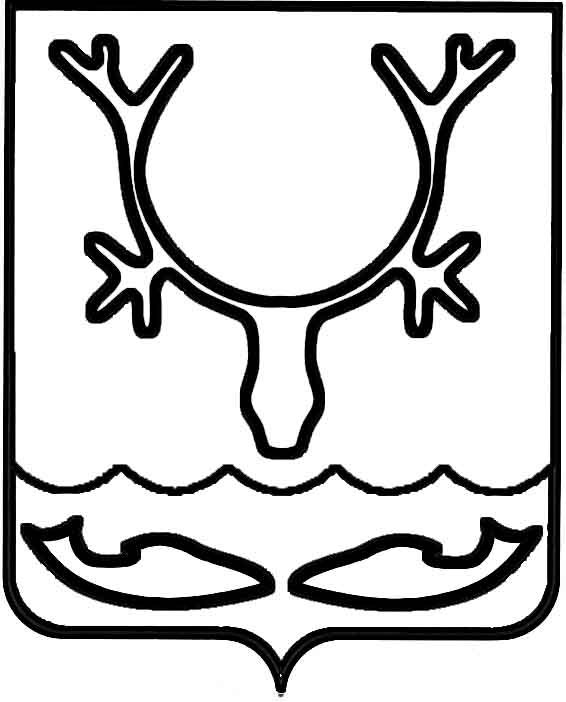 Администрация МО "Городской округ "Город Нарьян-Мар"ПОСТАНОВЛЕНИЕот “____” __________________ № ____________		г. Нарьян-МарВ соответствии с Федеральным законом от 06.10.2003 № 131-ФЗ "Об общих принципах организации местного самоуправления в Российской Федерации", постановлением Администрации МО "Городской округ "Город Нарьян-Мар"                  от 16.02.2016 № 137 "О стоимости проезда и провоза багажа общественным автомобильным транспортом по муниципальным маршрутам регулярных перевозок" Администрация МО "Городской округ "Город Нарьян-Мар"П О С Т А Н О В Л Я Е Т:1.	Утвердить Положение о порядке предоставления субсидий юридическим лицам и индивидуальным предпринимателям в целях возмещения недополученных доходов в связи с оказанием услуг по перевозке пассажиров автомобильным транспортом на муниципальных маршрутах (Приложение).2.	Настоящее постановление вступает в силу с момента подписания, подлежит официальному опубликованию и распространяет действие                              на правоотношения, возникшие с 01 марта 2016 года.ПриложениеУТВЕРЖДЕНОпостановлением Администрации МО"Городской округ "Город Нарьян-Мар"от 01.04.2016 № 369ПОЛОЖЕНИЕ О ПОРЯДКЕ ПРЕДОСТАВЛЕНИЯ СУБСИДИЙ ЮРИДИЧЕСКИМ ЛИЦАМ И ИНДИВИДУАЛЬНЫМ ПРЕДПРИНИМАТЕЛЯМ В ЦЕЛЯХ ВОЗМЕЩЕНИЯ НЕДОПОЛУЧЕННЫХ ДОХОДОВ В СВЯЗИ С ОКАЗАНИЕМ УСЛУГ                         ПО ПЕРЕВОЗКЕ ПАССАЖИРОВ АВТОМОБИЛЬНЫМ ТРАНСПОРТОМ                      НА МУНИЦИПАЛЬНЫХ МАРШРУТАХ 1.	Настоящее Положение о порядке предоставления субсидий юридическим лицам и индивидуальным предпринимателям в целях возмещения недополученных доходов в связи с оказанием услуг по перевозке пассажиров автомобильным транспортом на муниципальных маршрутах (далее – Положение) определяет:-	цель предоставления субсидий;-	категории получателей субсидий;-	порядок и условия предоставления субсидии;-	порядок возврата в текущем финансовом году получателем субсидий остатков субсидий, не использованных в отчетном финансовом году, в случаях, предусмотренных соглашениями о предоставлении субсидий;-	порядок возврата субсидий в городской бюджет в случае нарушения условий, установленных при их предоставлении;-	порядок контроля за выполнением условий, целей и порядка предоставления субсидий их получателями.2.	Субсидия за счет средств городского бюджета предоставляется в целях возмещения недополученных доходов, возникающих в результате предоставления услуг по перевозке пассажиров автомобильным транспортом на муниципальных маршрутах по стоимости проезда и провоза багажа на общественном автомобильном транспорте по муниципальным маршрутам, установленной постановлением Администрации МО "Городской округ "Город Нарьян-Мар"  (далее – установленная стоимость проезда).3.	Субсидии предоставляются юридическим лицам и индивидуальным предпринимателям, предоставляющим услуги по перевозке пассажиров автомобильным транспортом на муниципальных маршрутах, заключившим договор на право пользования маршрутами общего пользования на территории МО "Городской округ "Город Нарьян-Мар" (далее – получатель субсидии).4.	Условиями предоставления субсидий являются:-	возникновение у получателя субсидии недополученных доходов в связи                   с оказанием услуг по перевозке пассажиров автомобильным транспортом                           на муниципальных маршрутах по тарифам, установленным постановлением Администрации МО "Городской округ "Город Нарьян-Мар";-	наличие договора на право пользования маршрутами общего пользования на территории МО "Городской округ "Город Нарьян-Мар" по согласованному                   с Управлением строительства, жилищно-коммунального хозяйства и градостроительной деятельности Администрации МО "Городской округ "Город Нарьян-Мар" расписанию движения в городском сообщении;-	обеспечение организацией бесплатного проезда в городском сообщении льготных категорий граждан, определенных решением Совета городского округа "Город Нарьян-Мар" от 23.04.2013 № 551-р "Об утверждении положения                          "О почетном гражданине города Нарьян-Мара", постановлением Администрации МО "Городской округ "Город Нарьян-Мар" от 16.02.2016 № 137 "О стоимости проезда и провоза багажа общественным автомобильным транспортом                           по муниципальным маршрутам регулярных перевозок".5.	Субсидии предоставляются Управлением строительства, жилищно-коммунального хозяйства и градостроительной деятельности Администрации МО "Городской округ "Город Нарьян-Мар" (далее – Главный распорядитель) в размере, не превышающем предельный объем бюджетных ассигнований и лимитов бюджетных обязательств, утвержденных в бюджете МО "Городской округ "Город Нарьян-Мар" (далее – городской бюджет) на соответствующий финансовый год        на цели, указанные в пункте 1 настоящего Положения.6.	Размер субсидии за перевозку пассажиров автомобильным транспортом на муниципальных маршрутах определяется по формуле:S = Z х R – (PP1 х T1 +  PP2 х T2 + PPn х Tn + V х  + Sоб),где: Z – экономически обоснованные затраты получателя субсидии на 1 рейс по муниципальным маршрутам в размере 1 900 рублей;		R – количество рейсов, выполненных за отчетный период                               по муниципальным маршрутам;		PP1 – количество перевезенных пассажиров в отчетном периоде                          по установленной стоимости 1;		T1  – установленная стоимость 1, рублей;		PP2 – количество перевезенных пассажиров в отчетном периоде                         по установленной стоимости 2;		T2 – установленная стоимость 2, рублей;		PPn – количество перевезенных пассажиров в отчетном периоде                         по установленной стоимости n;		Tn – установленная стоимость n, рублей;		V – выручка от продажи всех месячных проездных билетов в отчетном периоде, рублей;		РРм – количество перевезенных пассажиров по разовым билетам                        на муниципальных маршрутах;		РР – количество перевезенных пассажиров по разовым билетам                        на муниципальных и межмуниципальных маршрутах;		Sоб – размер субсидии из окружного бюджета при предоставлении гражданам права бесплатного проезда в соответствии с законом Ненецкого автономного округа № 13-ОЗ от 27.02.2009 "О дополнительных мерах социальной поддержки отдельных категорий граждан и порядке наделения органов местного самоуправления отдельными государственными полномочиями Ненецкого автономного округа по предоставлению дополнительных мер социальной поддержки".7.	Субсидии предоставляются в соответствии с соглашением, заключаемым Главным распорядителем с получателем субсидии, предусматривающим цели, условия и порядок предоставления субсидий, порядок возврата в текущем финансовом году остатков субсидий, не использованных в отчетном финансовом году, согласие получателя субсидий на осуществление Главным распорядителем и органами муниципального финансового контроля проверок соблюдения им условий, целей и порядка предоставления субсидий, а также порядок возврата субсидий в случае нецелевого использования либо нарушения условий, установленных при их предоставлении (далее – Соглашение).8.	Основанием для заключения Соглашения является наличие договора             на право пользования маршрутами общего пользования на территории МО "Городской округ "Город Нарьян-Мар".Для заключения Соглашения получатель субсидии представляет Главному распорядителю заявление на предоставление субсидии, с приложением расчетов, необходимых для определения объема субсидии на соответствующий финансовый год, за подписью руководителя и главного бухгалтера.9.	Главный распорядитель регистрирует заявление организации в день его поступления.Главный распорядитель в течение 3 рабочих дней со дня регистрации заявления осуществляет проверку документов и направляет расчеты, необходимые для определения годового объема субсидии, на проверку в управление экономического и инвестиционного развития Администрации МО "Городской округ "Город Нарьян-Мар" (далее – Управление экономики). Управление экономики проверяет расчет определения годового объема субсидии в течение 3 рабочих дней с момента поступления расчета и,                              при отсутствии замечаний, направляет Главному распорядителю.Главный распорядитель в течение 5 рабочих дней готовит проект соглашения и направляет его на согласование в правовое управление Администрации МО "Городской округ "Город Нарьян-Мар" (далее – Правовое управление), которое в течение 3 рабочих дней согласовывает проект Соглашения и возвращает Главному распорядителю. 10.	Основанием для отказа в заключении Соглашения является отсутствие договора на право пользования маршрутами общего пользования на территории МО "Городской округ "Город Нарьян-Мар".11.	Для получения субсидии получатель субсидии, заключивший Соглашение, представляет в Управление экономики ежемесячно, не позднее 10-го числа месяца, следующего за отчетным, следующие документы:-	расчет суммы субсидии за отчетный месяц по форме согласно приложению № 1 к настоящему Положению;-	ежемесячный отчет № 1-автотранс (срочная) в соответствии с формой федерального статистического наблюдения.При наличии замечаний Управление экономики в течение 2 рабочих дней возвращает расчет заявителю с указанием причины возврата. При отсутствии замечаний Управление экономики согласовывает расчет и направляет его Главному распорядителю в течение 3 рабочих дней с момента поступления документов.12.	Главный распорядитель бюджетных средств в течение 10 рабочих дней с момента поступления документов от Управления экономики формирует проект распоряжения на перечисление субсидии получателю субсидии и перечисляет субсидию на расчетный счет организации в соответствии с показателями кассового плана исполнения городского бюджета на текущий финансовый год в установленном порядке.13.	Субсидия за декабрь (далее – предварительная субсидия) предоставляется не позднее 20 декабря текущего года в пределах остатка неиспользованных лимитов бюджетных обязательств по данным предварительного расчета суммы субсидии за декабрь.Окончательный расчет за декабрь производится на основании расчета суммы субсидии за декабрь, представленного не позднее 20 января года, следующего                за отчетным годом, в пределах лимитов бюджетных обязательств на текущий финансовый год.В случае, если объем предоставленной за декабрь предварительной субсидии превышает объем субсидии, определенной по данным предварительного расчета суммы субсидии за декабрь, предоставленного организацией, излишне перечисленная субсидия подлежит возврату в городской бюджет до 15 февраля года, следующего за отчетным.14.	Порядок возврата субсидий в городской бюджет в случае нарушения условий, установленных при их предоставлении.14.1.	Получатель субсидии обеспечивает в случаях, предусмотренных бюджетным законодательством Российской Федерации, возврат субсидий: в случае нарушения условий предоставления субсидии, несоответствия расчетов, завышения объемов и иных нарушений, допущенных при их предоставлении, установления факта представления ложных либо намеренно искаженных сведений. Сумма субсидий подлежит возврату в городской бюджет в течение 10 рабочих дней с момента обнаружения нарушения.14.2.	В случае нарушения целевого использования выделенных субсидий сумма субсидий подлежит возврату в городской бюджет.Для целей возврата субсидий Главный распорядитель и/или орган муниципального финансового контроля в письменном виде направляет получателю субсидии уведомление с указанием суммы возврата денежных средств.Возврат субсидии в размере, указанном в уведомлении, в городской бюджет осуществляется в течение 10 рабочих дней с момента получения уведомления.14.3.	В случае отказа получателя субсидии возвращать субсидию                            в городской бюджет в установленные сроки по факту нарушения Главный распорядитель и/или орган муниципального финансового контроля передает документы в Правовое управление для принятия мер по взысканию подлежащих возврату бюджетных средств, в судебном порядке.15.	Контроль за выполнением условий, целей и порядка предоставления субсидий.15.1.	Получатели субсидий несут ответственность за нецелевое использование бюджетных средств в соответствии с законодательством Российской Федерации.Контроль целевого использования бюджетных средств и выполнения условий соглашения осуществляется Главным распорядителем и органом муниципального финансового контроля.15.2.	Главный распорядитель и/или орган муниципального финансового контроля осуществляет проверки получателя субсидии на предмет целевого использования субсидий, а также соблюдения получателем субсидии условий, целей и порядка их предоставления в порядке, установленном законодательством.Получатель субсидии обязан предоставлять запрашиваемые документы и сведения при осуществлении контроля и проведении проверок на предмет целевого использования субсидий в установленные запросом сроки.Приложение № 1к Положению о порядке предоставления субсидий юридическим лицам и индивидуальным предпринимателям в целях возмещения недополученных доходов в связи с оказанием услуг по перевозке пассажиров автомобильным транспортом на муниципальных маршрутахРасчетсуммы субсидии за _________ 20___ года             (месяц)   Директор ___________ (_________________)                        (подпись)        (Ф.И.О.)    Главный бухгалтер ____________ (_________________)                                            (подпись)        (Ф.И.О.)    "___" _____________ 20 ____ г.    М.П.    Расчет проверен    Управление экономического и     инвестиционного развития Администрации МО    "Городской округ "Город Нарьян-Мар" ____________ (________________)                                                                           (подпись)       (Ф.И.О.)    "___" _____________ 20 ____ г.0104.2016369Об утверждении Положения о порядке предоставления субсидий юридическим лицам и индивидуальным предпринимателям                        в целях возмещения недополученных доходов в связи с оказанием услуг по перевозке пассажиров автомобильным транспортом                 на муниципальных маршрутахИ.о. главы МО "Городской округ "Город Нарьян-Мар" А.Б.Бебенин№ п/пНаименование показателяКоличество проданных проездных билетовКоличество перевезенных пассажировСтоимость разового билета, месячного проездного билета, руб.Выручка всего, руб.Выручка по муниципальным маршрутам, руб. 12345671.по разовым проездным билетам, всего, в т.ч.: хстр.1.1+стр.1.2хстр.1.1+стр.1.2стр.1.1.+стр.1.21.1.- по муниципальным маршрутам, всего, в т.ч. ххгр.61.1.1.- бесплатно (НПА НАО)хгр.61.1.2.- бесплатно (НПА МО ГО) (почетные граждане) хгр.61.1.3.- по льготным тарифам (п.3 постановления № 137 от 16.02.2016)хгр.61.1.4.- прочие категории пассажиров (п.2 постановления № 137                от 16.02.2016)хгр.61.2.- по межмуниципальным маршрутам, всего, в т.ч.ххх1.2.1.- бесплатно (НПА НАО)хх1.2.2.- бесплатно (НПА МО ГО)х1.2.3.- по льготным тарифам (дети)хх1.2.4.- по льготным тарифам (пенсионеры)хх1.2.3.- прочие категории пассажировхх2. по месячным проездным билетам всего, в т.ч.:стр.2.1+стр.2.2+  стр.2.3стр.2.1+стр.2.2+  стр.2.32.1.- для организаций             (80 поездок)гр.3 х кол-во поездокV х 2.2.- для детей (50 поездок)гр.3 х кол-во поездокV х 2.3.- для иных категорий            (50 поездок)гр.3 х кол-во поездокV х 3.ИТОГО :хстр.1+стр.2стр.1+стр.2стр.1+стр.2стр.1+стр.24..Субсидия из окружного бюджета по муниципальным маршрутамххгр.4 х гр.55..Затраты на 1 рейс 6..Количество рейсов, всего, в т.ч.6.1.по муниципальным маршрутам7..Затраты (стр.5*стр.6.1.)8..Сумма субсидии из городского бюджета (стр. 7-стр.3-стр.4)